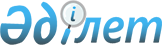 Қасым Аманжолов ауылдық округінің Белдеутас елді мекені "Айтжан" қыстағы аумағында шектеу іс-шараларын белгілеу туралы
					
			Күшін жойған
			
			
		
					Қарағанды облысы Қарқаралы ауданы әкімдігінің 2016 жылғы 29 маусымдағы № 150 қаулысы. Қарағанды облысының Әділет департаментінде 2016 жылғы 14 шілдеде № 3897 болып тіркелді. Күші жойылды - Қарағанды облысы Қарқаралы ауданы әкімдігінің 2016 жылғы 13 қыркүйектегі № 210 қаулысымен      Ескерту. Күші жойылды - Қарағанды облысы Қарқаралы ауданы әкімдігінің 13.09.2016 № 210 қаулысымен.

      Қазақстан Республикасының 2001 жылғы 23 қаңтардағы "Қазақстан Республикасындағы жергілікті мемлекеттік басқару және өзін-өзі басқару туралы" Заңының 31 бабының 1 тармағының 18) тармақшасына, Қазақстан Республикасының 2002 жылғы 10 шілдедегі "Ветеринария туралы" Заңының 10 бабының 2 тармағының 9) тармақшасына және Қазақстан Республикасы Ауыл шаруашылығы министрінің 2015 жылғы 29 маусымдағы № 7-1/587 "Ветеринариялық (ветеринариялық–санитариялық) қағидаларды бекіту туралы" (нормативтік құқықтық актілерді мемлекеттік тіркеудің Тізілімінде № 11940 болып тіркелген) бұйрығына сәйкес, Қарқаралы ауданының әкімдігі ҚАУЛЫ ЕТЕДІ:

      1. Ірі қара малдың арасынан жұқпалы ринотрахеит және вирустық диарея ауруларының шығуына байланысты Қасым Аманжолов ауылдық округінің Белдеутас елді мекені "Айтжан" қыстағы аумағында шектеу іс-шаралары белгіленсін. 

      2. Ветеринариялық-санитариялық, сауықтыру және шектеу іс- шаралары Қазақстан Республикасының қолданыстағы заңнамасына сәйкес өткізілсін.

      3. Осы қаулының орындалуы Қарқаралы ауданы әкімінің орынбасары Б.М. Токмурзинге жүктелсін.

      4. Осы қаулы оның алғаш ресми жарияланған күнінен бастап қолданысқа енгізіледі.



      КЕЛІСІЛДІ



      2016 жыл 29 маусым


					© 2012. Қазақстан Республикасы Әділет министрлігінің «Қазақстан Республикасының Заңнама және құқықтық ақпарат институты» ШЖҚ РМК
				
      Қарқаралы ауданының әкімі 

К.М. Максутов

      "Қазақстан Республикасы ауыл
шаруашылығы Министрлігі
ветеринариялық бақылау және
қадағалау комитетінің Қарқаралы
аудандық аумақтық инспекциясы"
мемлекеттік мекемесі басшысының
міндетін атқарушы 

Е.К. Аймаганбетов
